Calendar of Events 2017 / 2018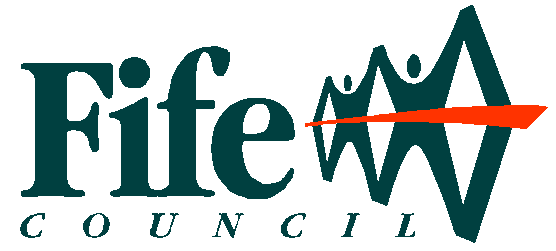 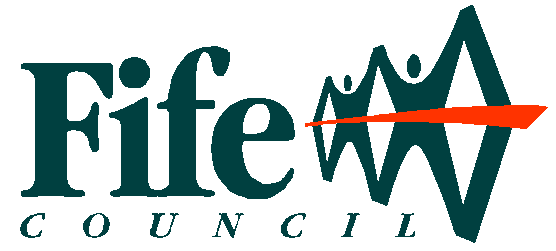 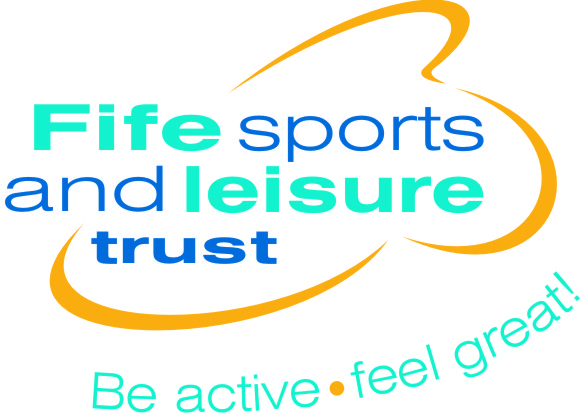 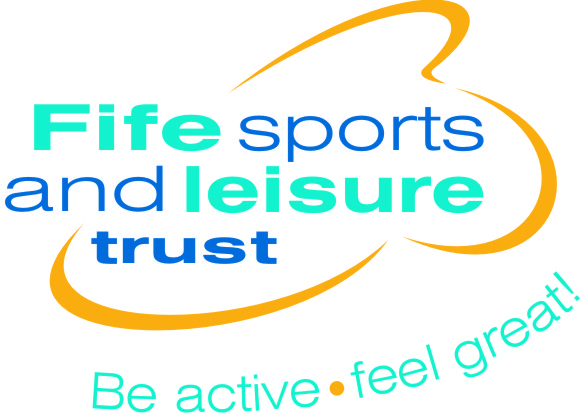 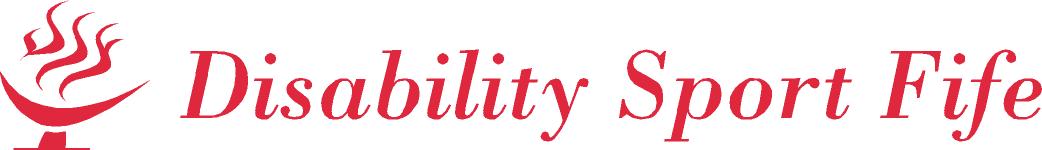 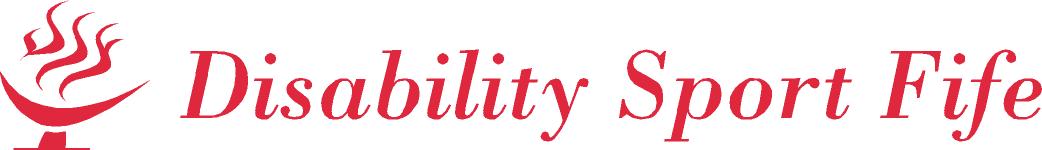 (updated August 2017)SPORTDAYDATETIMEACTIVITYVENUELawn BowlsSat2 Sept201710.30-17.00SDS Lawn Bowls ChampionshipsWestburn Park, AberdeenIndoor BowlsThurs7 Sept 201710.30-15.30Fife Indoor Championships for bowlers with a learning disability East Fife Indoor Bowling Club, AberhillAthleticsWed13 Sept201710.30-16.00Scottish Senior Track & Field ChampionshipsGrangemouth StadiumSDS Branch Conference & AGMSun17 Sept20179.30 – 15.30Branch Conference (9.15-15.30 hrs)AGM (15.45-18.00 hrs)Stirling Court Hotel, StirlingFootballWed20 Sept201711.00-15.00SDS/Scottish FA 7 a side Football ChampionshipsToryglen Regional Football Centre, GlasgowCoach WorkshopMon25 Sept201718.00-21.00How to Coach Disabled People in SportMichael Woods Sports & Leisure Centre, GlenrothesSwimmingThurs28 Sept201710.30-13.00Inter Schools Gala for Pupils with Additional Support Needs (ASN)Lochgelly High SchoolWalkingTues3 Oct201711.30-16.30Walk Leaders Course (GOGA)Michael Woods Sports & Leisure Centre, GlenrothesBocciaSat7 Oct20179.30-17.00Scottish Boccia Open (non-BISFed classes)Engage Sports Centre, Napier University, Edinburgh EH11 4BNBocciaSat/Sun28/29 Oct20179.30-17.00Scottish Boccia Open (BISFed classes)Inverclyde Centre, Burnside Road, Largs KA30 8RWCross CountryTues7 Nov201711.00-13.00SDS/SA Cross Country East Series 1Peffermill Playing Fields, EdinburghEH16 5LLSwimmingWed8 Nov2017TBC11.00-17.00SDS Junior Championships for Sensory Impaired and Physically Disabled SwimmersGrangemouth Sports Complex, Abbots Road, Grangemouth FK3 9JDSPORTDAYDATETIMEACTIVITYVENUESwimmingFri17 Nov20179.30-13.30Pool Workshop – Teaching Learners with different impairmentsLochgelly High SchoolSwimmingWed22 Nov201710.30-17.00Scottish Junior Championships for Swimmers with a Learning DisabilityTollcross Leisure Centre, GlasgowG32 7QRCarpet BowlsWed22 Nov201710.30-15.00DSF Carpet Bowls ChampionshipsMichael Woods Sports & Leisure Centre, GlenrothesCross CountryTues5 Dec201711.00-13.00SDS/SA Cross Country East Series 2Peffermill Playing Fields, EdinburghEH16 5LL201820182018201820182018FootballWed17 Jan201812.45-14.30Fife Junior 7-a-side League for Players with Additional Support Needs (Series 1)Kirkcaldy High SchoolCross CountryThurs1 Feb201811.00-13.00SDS/SA East Cross Country Series 3Beveridge Park, KirkcaldyCarpet BowlsSat3 Feb201810.30-18.00Scottish Carpet Bowls ChampionshipsDundee International Sports Centre,DundeeBoccia Leaders CourseWed7 Feb201812.00-15.00Boccia Leaders CourseMichael Woods Sports & Leisure Centre, GlenrothesCross CountryTues20 Feb201811.00-13.00SDS/SA Cross Country East Series 4Peffermill Playing Fields, EdinburghEH16 5LLFootballWed21 Feb201812.45-14.30Fife Junior 7-a-side League for Players with Additional Support Needs (Series 2)Kirkcaldy High SchoolSwimmingFri2 March201810.15-15.30Fife Swimming ChampionshipsMichael Woods Sports & Leisure Centre, GlenrothesArcheryMon 5 March2018TBC19.00-21.00Fife Indoor Archery ChampionshipsQueen Anne High School, DunfermlineAthleticsThurs8 Mar201810.00-15.00Scottish Junior Sportshall ChampionshipsGrangemouth Sports Complex, Abbots Road, Grangemouth FK3 9JDFootball & UnihocThurs8 March201810.30-15.00Fife Football & Unihoc ChampionshipsMichael Woods Sports & Leisure Centre, GlenrothesBadmintonWed14 March201810.30-15.30Fife Badminton ChampionshipsKirkcaldy Leisure CentreBasketball/NetballThurs15 March201810.30-12.00Fife Basketball/Netball ChampionshipsMichael Woods Sports & Leisure Centre, GlenrothesTable TennisMon19 March201819.00-21.00Fife Table Tennis ChampionshipsMichael Woods Sports & Leisure Centre,GlenrothesBocciaMon19 March201819.00-21.00Fife Boccia ChampionshipsMichael Woods Sports & Leisure Centre,GlenrothesCross CountryTues20 Mar201811.30-14.00SDS National Cross Country ChampionshipsBellahouston Park, GlasgowG52 1HHFootballWed21 Mar201812.45-14.30Fife Junior 7-a-side League for Players with Additional Support Needs (Series 3)Kirkcaldy High SchoolTug-o-WarThurs22 Mar201810.30-12.00Fife Tug-o-War FestivalMichael Woods Sports & Leisure Centre, GlenrothesGolfMon26 Mar201810.00-16.00Fife Open Golf Championships(SRUC / Elmwood Golf Club / DSF Partnership) Elmwood Golf Club, CuparFootballWed18 Apr2018TBC11.00 – 15.00SDS/Scottish FA 5-a-side Football ChampionshipsGlasgow Green, GlasgowSwimmingSat21 April2018TBC13.00 – 17.00SDS Senior Championships for Physically and Sensory Impaired SwimmersGrangemouth Sports ComplexAGMMon30 Apr201819.00 – 21.15AGM and Awards EveningMichael Woods Sports & Leisure Centre, GlenrothesCross CountryThurs17 May 2018TBC13.00TBCFife Cross Country ChampionshipsBeveridge Park, KirkcaldySwimmingSat19 May 2018TBC11.00 – 17.30SDS Senior Championships for Swimmers with a Learning DisabilityTollcross Leisure Centre, GlasgowSwimmingFri1 June201811.00-13.00Brodie Gala for pupils with severe and complex needsCupar Sports CentreAthleticsWed6 June 2018TBC11.00 – 16.00SDS National Junior Track & Field ChampionshipsGrangemouth StadiumAthleticsWed13 June2018TBC 10.30 – 16.00Fife Track & Field ChampionshipsPitreavie Athletics Centre, DunfermlineLawn BowlsFri15 June201810.30 – 15.00Fife Lawn Bowls ChampionshipsBeveridge Park, KirkcaldyLawn BowlsFriJuneTBC10.30-17.006th Inter Area Test Match for Bowlers with a Learning DisabilityFisherrow Links Bowling Green, Musselburgh